Pre-booking form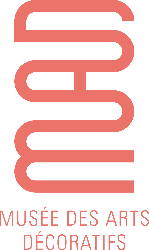 Adult groups Student (18-25 years) Please return this document as an attachment to reservation@madparis.fr / informations at +33(0)1 44 55 57 66 Reception conditionsPlease plan to arrive 15 minutes before the time slot for payment at the cashdesk, cloakroom if necessary. Emergency number during the week-end : 01 44 55 59 54.Group IDType : 					Name : Address : 					Postal code :  	Town :  	Country : Person in chargeSurname, first name : 		Position : E-mail address : 		Mobile telephone number (required) :   I wish to receive actuality and invitations from the Arts Décoratifs (in french)Public Profile : Number of participants including the group leader (20 part. max. / 15 pers. max. for the theatrical tour): Guided tour optionsSite : Museum of decorative Arts 	Museum Nissim de Camondo Activity :Short guided tour 1h 			• in French : 72€  			• in English : 85€ Guided tour the essentials 1h30 	• in French : 105€  			• in English : 125€ Extended guided tour 2h 		• in French : 140€  			• in English : 165€   Theatrical tour 1h30			• in French (weekdays) : 190€   • in English (weekdays) : 270€  Please add to the above fees, a museum ticket per person, at the reduced price : - 10€ for the museum of decorative Arts- 9€ for the museum Nissim de Camondo.Exhibition or theme chosen : Please find the program on our website (only in French)Date and time of your tour – specify 3 time slotsDate : 			Time :  Date : 			Time : Date : 			Time : The museum of decorative Arts is closed on Mondays. Groups are welcome from Tuesday to Saturday continuously from 10 am till 4:00 pm, on Sunday from 10 am till 1:00 pm, and on Thursday opening night until 7:00 pm. The museum Nissim de Camondo is closed on Mondays and Tuesdays. Groups are welcome from Wednesday to Saturday continuously from 10:30 am till 4:00 pm, on Sunday from 10:30 am till 1:00 pm. INFORMATION ABOUT YOUR GROUP / SPECIAL DEMANDS OR REQUIREMENTS Do you have any information you'd like to share with the tour guide to help her tailor her visit to your group?